CONFIDENTIAL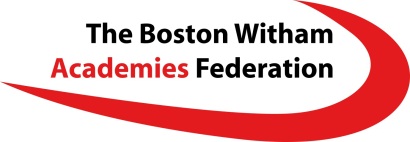 APPLICATION FORM FOR APPOINTMENT TO A POST IN A SCHOOLPlease complete clearly in black ink or typescript.  This application form must be completed in full.  A CV will not be accepted as a replacement for any part of this form.We are committed to safeguarding and promoting the welfare of children and young people and expect all staff and volunteers to share this commitment.Please return this form to the school/Academy to which you are applying unless you are applying for a head teacher post where you must return it to the Chair or the Clerk to Governors.  If you have not been invited for an interview within 4 weeks of the closing date, please assume that your application has been unsuccessful on this occasion.Continue on a separate sheet if necessary and attach it securely to your application form.Continue on a separate sheet if necessary and attach it securely to your application form.Continue on a separate sheet if necessary and attach it securely to your application form.All information provided on this form will be dealt with in accordance with in accordance with the Data Protection Act 1984, Amended 1998.  This information may be computerised and used for administrative purposes within the Academy.  Explanatory NotesApplications will only be accepted from candidates completing an official application form. Please complete ALL Sections of the Application Form thatare relevant to you as clearly and fully as possible.  Please note: CVs will not be accepted in place of a completed Application Form.Safeguarding Children & Young PeopleWe are committed to safeguarding and promoting the welfare of children and youngpeople. We expect all staff to share this commitment and to undergo appropriate checks, including enhanced DBS checks.1. Candidates should be aware that all posts at the Boston Witham Academies Federation will involve a responsibility for safeguarding children and young people, although the extent of that responsibility will vary depending on the nature of the post. 2. Accordingly this post is exempt from the Rehabilitation of Offenders Act 1974 and therefore all convictions, cautions and bind-overs, including those regarded as “spent” must be declared.3. If you are currently working with children, on either a paid or voluntary basis, your current employer will be asked about disciplinary offences, including those related to children or young people (whether the disciplinary sanction is current or time-expired), and whether you have been the subject of any child protection allegations or concerns and if so the outcome of any investigation or disciplinary proceedings. If you are not currently working with children, but have done in the past, that previous employer will be asked about these issues.4. Where neither your current or previous employment has involved working with children, your current employer will be asked about your suitability to work with children, although it may where appropriate be answered not applicable if your duties have not brought you into contact with children or young people.Interview ProcessAfter the closing date, short listing will be conducted by a Panel who will match your skills/ experience against the criteria in the Person Specification. You will be selected for interview entirely on the contents of your application form, so please read the Job Description and Person Specification carefully before you complete your application form.All candidates invited to interview must bring the following documents:• Documentary evidence of right to work in the UK• Documentary evidence of identity that will satisfy DBS requirements such as a current driving licence including a photograph and/or a passport and/or a full birth certificate• Documentary proof of current name and address (i.e. utility bill, financial statement etc.)• Where appropriate any documentation evidencing a change of name• Documents confirming any educational or professional qualifications that are necessary or relevant for the post.Please note that originals of the above are necessary. Photocopies or certified copies are not sufficient.We will seek references on shortlisted candidates and may approach previous employers for information to verify particular experience or qualifications before interview. Any relevant issues arising from references will be taken up at interview.In addition to candidates’ ability to perform the duties of the post, the interview will also explore issues relating to safeguarding and promoting the welfare of children, including:• Motivation to work with children and young people• Ability to form and maintain appropriate relationships and personal boundaries with children and young people• Emotional resilience in working with challenging behaviours• Attitudes to use of authority and maintaining discipline.ConditionsAny offer to a successful candidate will be conditional upon: -• Verification of right to work in the UK• Receipt of at least two satisfactory references (if these have not already been received)• Verification of identity and qualifications• Satisfactory DBS Disclosure• Verification of professional status such as QTS Status, NPQH• DfE number• Satisfactory completion of a Health Assessment• Satisfactory completion of the probationary period.• Where the successful candidate has worked or been resident overseas in the previous five years, such checks and confirmations as may be required in accordance with statutory guidanceYou should be aware that provision of false information is an offence and could result in your application being rejected or summary dismissal if you have been selected.Personal DetailsPersonal DetailsYour title: (optional)      Date of Birth:       /       /      First Name(s):      First Name(s):      Surname:      Surname:      Previous names known by:      Previous names known by:      Address and postcode:      Address and postcode:      Home phone number:      Work phone number (optional):      Mobile phone number:      E-mail:      DCSF Reference Number:      NI Number:                              (Formerly DfES/DFEE)If you do not have an NI number please give details on a separate sheet.RefereesRefereesPlease give details of two referees.  If you are, or have recently been employed, one must be your current or last employer.  If you have worked with children in the past one of your referees must be able to make reference to your work with children.  If your current or last employment was within a school, one referee must be the head teacher.  If you are a student, one should be a senior staff member from your place of study.  Your referees must not be a relative or partner.Please give details of two referees.  If you are, or have recently been employed, one must be your current or last employer.  If you have worked with children in the past one of your referees must be able to make reference to your work with children.  If your current or last employment was within a school, one referee must be the head teacher.  If you are a student, one should be a senior staff member from your place of study.  Your referees must not be a relative or partner.1. Name:      2. Name:          Job Title:          Job Title:          Address:          Address:          Daytime phone number:          Daytime phone number:          E-mail:          E-mail:          Capacity in which known to you:          Capacity in which known to you:      References may be taken up before shortlisting so that any discrepancies can be probed during the short listing stage. We may request additional referees. References may be taken up before shortlisting so that any discrepancies can be probed during the short listing stage. We may request additional referees. Present or last employmentIf you have more than one post please provide details of the most relevant post here and include your other post/s under ‘Previous Employments.’1. Present Post Title:      2. Name & Address of workplace:      3. Salary, Point and any additional responsibility points or allowances:      4. Date Appointed:       /       /      5. Type of School/Academy including Single/Mixed Sex:      6. Number on Roll:      7.  Taught:      Key Duties and ResponsibilitiesPrevious Teaching/Leadership PostsPrevious Teaching/Leadership PostsPrevious Teaching/Leadership PostsPrevious Teaching/Leadership PostsPrevious Teaching/Leadership PostsPrevious Teaching/Leadership PostsPrevious Teaching/Leadership PostsPlease list in chronological order.  Be explicit about the type of school or college and the length of time that the post was held.  Please give reasons and duration for any gaps when you have not been in employment.Please list in chronological order.  Be explicit about the type of school or college and the length of time that the post was held.  Please give reasons and duration for any gaps when you have not been in employment.Please list in chronological order.  Be explicit about the type of school or college and the length of time that the post was held.  Please give reasons and duration for any gaps when you have not been in employment.Please list in chronological order.  Be explicit about the type of school or college and the length of time that the post was held.  Please give reasons and duration for any gaps when you have not been in employment.Please list in chronological order.  Be explicit about the type of school or college and the length of time that the post was held.  Please give reasons and duration for any gaps when you have not been in employment.Please list in chronological order.  Be explicit about the type of school or college and the length of time that the post was held.  Please give reasons and duration for any gaps when you have not been in employment.Please list in chronological order.  Be explicit about the type of school or college and the length of time that the post was held.  Please give reasons and duration for any gaps when you have not been in employment.Name of Local AuthorityName, contact details and type of School/College/Academy and whether single/mixed sexApprox Number on Roll TaughtPost Title, Grade or Scale, Full or Part timeDates (month and year)Reason for leavingPrevious Employments (other than teaching)Previous Employments (other than teaching)Previous Employments (other than teaching)Previous Employments (other than teaching)Please include any voluntary work, giving reasons and the duration of any gaps when you have not been in employment.Please include any voluntary work, giving reasons and the duration of any gaps when you have not been in employment.Please include any voluntary work, giving reasons and the duration of any gaps when you have not been in employment.Please include any voluntary work, giving reasons and the duration of any gaps when you have not been in employment.Name and contact details of previous employersPosition and ResponsibilitiesDates (month and year)Reason for leavingEducation, Training, Qualifications & Professional MembersEducation, Training, Qualifications & Professional MembersEducation, Training, Qualifications & Professional MembersEducation, Training, Qualifications & Professional MembersPlease list in chronological order.  Documentary evidence of relevant qualifications/memberships must be presented at interview.  These must be originals.Please list in chronological order.  Documentary evidence of relevant qualifications/memberships must be presented at interview.  These must be originals.Please list in chronological order.  Documentary evidence of relevant qualifications/memberships must be presented at interview.  These must be originals.Please list in chronological order.  Documentary evidence of relevant qualifications/memberships must be presented at interview.  These must be originals.Secondary, Higher & Further Education / Organising Body / Professional AssociationQualification AchievedLevel & GradeFrom / To (month and year)Full or Part TimeSecondary, Higher & Further Education / Organising Body / Professional AssociationIf relevant include key stage training, subject specialisms, specialist training or special studies (publications or research dissertations)Level & GradeFrom / To (month and year)Full or Part TimePersonal Statement	While referring to the Job Description and Person Specification, explain how you would relate your education, training and experiences (including those not related to employment) to the requirements of the post for which you are applying.If you are applying for a head teacher post describe:Your educational philosophyThe extent of your experience with respect to staff, curriculum and financial managementYour professional attitude towards Staff appointmentsThe professional development of teachersThe Academy governors, parents and the local communityThe management of changeAsylum & Immigration Act, 1996Asylum & Immigration Act, 1996Can you provide evidence of your legal right to work in the ?Yes   No (You will be required to produce this documentation at Interview)(You will be required to produce this documentation at Interview)Positive About Disabled PeoplePositive About Disabled PeopleBoston Witham Academies Federation Academy welcomes applications from disabled people and are committed to interviewing all disabled applicants who meet the minimum criteria of the role applied for.  Please tick the box below if you consider yourself to have a disability*.  In addition please advise us of any reasonable adjustments which are needed to ensure the interview is accessible to you.  *For this purpose, disability is defined as any physical or mental impairment which has a substantial and long term adverse effect on your ability to carry out normal day to day activities.  Long term means the effect of the impairment has lasted at least twelve months, is likely to last for twelve months, or is likely to last for the rest of a person’s life.Boston Witham Academies Federation Academy welcomes applications from disabled people and are committed to interviewing all disabled applicants who meet the minimum criteria of the role applied for.  Please tick the box below if you consider yourself to have a disability*.  In addition please advise us of any reasonable adjustments which are needed to ensure the interview is accessible to you.  *For this purpose, disability is defined as any physical or mental impairment which has a substantial and long term adverse effect on your ability to carry out normal day to day activities.  Long term means the effect of the impairment has lasted at least twelve months, is likely to last for twelve months, or is likely to last for the rest of a person’s life.Do you consider yourself to have a disability?Yes   No Do you have any special requirements in relation to your interview arrangements?Yes   No If ‘Yes please give details:      If ‘Yes please give details:      Are you, to the best of your knowledge, related to any Senior Staff or Governors of the Academy to which you are applying?                                                                         Yes   No Are you, to the best of your knowledge, related to any Senior Staff or Governors of the Academy to which you are applying?                                                                         Yes   No Are you, to the best of your knowledge, related to any Senior Staff or Governors of the Academy to which you are applying?                                                                         Yes   No Name:      Position:      Position:      A candidate who fails to disclose their relationship to a Senior Staff Member or Governor of the Academy may have their application rejected.  If appointed they may be subject to disciplinary action or dismissal.A candidate who fails to disclose their relationship to a Senior Staff Member or Governor of the Academy may have their application rejected.  If appointed they may be subject to disciplinary action or dismissal.A candidate who fails to disclose their relationship to a Senior Staff Member or Governor of the Academy may have their application rejected.  If appointed they may be subject to disciplinary action or dismissal.Criminal convictions – Rehabilitation of Offenders Act 1974Criminal convictions – Rehabilitation of Offenders Act 1974All applicants are required to provide full details about any criminal record they may have.The successful applicant will be required to make an application to the Criminal Records Bureau () for disclosure under the provisions of the Police Act (1977).  The 1997 Police Act allows employers to obtain information about people who are being considered for appointment to positions involving work with children, vulnerable adults or other positions of trust.  The post you are applying for is subject to an enhanced disclosure and you must provide details of all convictions, either in the UK or abroad, including those ‘spent’ under the Rehabilitation of Offenders Act 1974 and Exceptions Order 1975, cautions and bind-overs, reprimands, warnings, investigations or prosecutions pending.  You must also inform us if you are on List 99, disqualified from working with children, or subject to sanctions imposed by a regulatory body, e.g. The General Teaching Council.Criminal records will only be taken into account for recruitment purposes when the conviction is relevant.  Having an ‘unspent’ conviction will not necessarily bar you from employment.  This will depend on the circumstances and background of your offence(s).  Any information disclosed will be treated sensitively and in confidence and will only be used in deciding a candidate’s suitability for the post applied for.Failure to disclose any information required of you may result in your application being rejected, disciplinary action or dismissal.  Do you have any criminal record information to disclose? All applicants are required to provide full details about any criminal record they may have.The successful applicant will be required to make an application to the Criminal Records Bureau () for disclosure under the provisions of the Police Act (1977).  The 1997 Police Act allows employers to obtain information about people who are being considered for appointment to positions involving work with children, vulnerable adults or other positions of trust.  The post you are applying for is subject to an enhanced disclosure and you must provide details of all convictions, either in the UK or abroad, including those ‘spent’ under the Rehabilitation of Offenders Act 1974 and Exceptions Order 1975, cautions and bind-overs, reprimands, warnings, investigations or prosecutions pending.  You must also inform us if you are on List 99, disqualified from working with children, or subject to sanctions imposed by a regulatory body, e.g. The General Teaching Council.Criminal records will only be taken into account for recruitment purposes when the conviction is relevant.  Having an ‘unspent’ conviction will not necessarily bar you from employment.  This will depend on the circumstances and background of your offence(s).  Any information disclosed will be treated sensitively and in confidence and will only be used in deciding a candidate’s suitability for the post applied for.Failure to disclose any information required of you may result in your application being rejected, disciplinary action or dismissal.  Do you have any criminal record information to disclose? No   Yes If Yes, please give details below including the nature of the offence/alleged offence, date and full name at the time of the offence.If you are a foreign national or a  resident who has lived or worked abroad you must obtain a Certificate of Good Repute from that country(ies) Embassy in the .  For example if you have worked in , you must obtain a Certificate of Good Repute from the French Embassy in the .If you are a foreign national or a  resident who has lived or worked abroad you must obtain a Certificate of Good Repute from that country(ies) Embassy in the .  For example if you have worked in , you must obtain a Certificate of Good Repute from the French Embassy in the .CONVICTIONSPROSECUTIONS PENDINGDISQUALIFICATION ORDERGOVERNMENT DEPARTMENT LISTS includingDCSF List 99 (formerly DfES/DfEE), Department of Health (DoH) Protection of Children Act List (PoCA), or Department of Health (DoH) Protection of Vulnerable Adults (PoVA)Retired TeachersUnder the Teachers Pensions Regulations those teachers who are in receipt of a pension and retired on or after 01/04/1997 on grounds of ill health cannot be employed unless you surrender your pension and are deemed fit to be employed as a teacher again.  General Teaching Council for It is a legal requirement for qualified teachers teaching in a maintained school, non-maintained school or pupil referral unit in  to be registered with the General Teaching Council for  (GTC(E)).  This includes supply teachers and centrally employed teachers who spend any proportion of their time teaching in these schools.You need to be aware that if appointed a check will be carried out by the Authority with the GTC(E) to ensure that you are registered with them.  The check will also cover any disciplinary sanctions that may have been imposed by the GTC(E) in respect of an individual teacher through their own disciplinary process. Where did you see this vacancy advertised?(Please be specific, e.g Jobcentre / Local press/TES/ Word of mouth) DeclarationDeclarationDeclaration1.The information I have given on this form is true and accurate to the best of my knowledge.The information I have given on this form is true and accurate to the best of my knowledge.2.I have read or had explained to me and understand all the questions on this form.I have read or had explained to me and understand all the questions on this form.3.I understand that deliberate omissions and incorrect statements could lead to my application being rejected or to my dismissal if appointed to the post.I understand that deliberate omissions and incorrect statements could lead to my application being rejected or to my dismissal if appointed to the post.4.I understand that evidence of my qualifications will be required during the selection interview process.I understand that evidence of my qualifications will be required during the selection interview process.5.I understand that satisfactory references,  disclosure, medical clearance and evidence of the right to work in the  are required before any final offer of employment can be made.I understand that satisfactory references,  disclosure, medical clearance and evidence of the right to work in the  are required before any final offer of employment can be made.Signed ………………………………………………Signed ………………………………………………Date …………………………………………………If submitting this form via email you are declaring that the information stated is true and accurate.  You will be asked to sign this form if you are invited to an interview.If submitting this form via email you are declaring that the information stated is true and accurate.  You will be asked to sign this form if you are invited to an interview.If submitting this form via email you are declaring that the information stated is true and accurate.  You will be asked to sign this form if you are invited to an interview. Monitoring Monitoring Monitoring MonitoringBoston Witham Academies Federation is committed to achieving fairness and equality in employment as contained within our Equality and Diversity policy.  We aim to ensure that unfair discrimination does not take place at any stage of employment including within the recruitment procedure.  By completing this monitoring form you will be supporting us in meeting our commitments to review and monitor the effectiveness of the recruitment procedure and help us ensure that these procedures are open and available to everyone.  This page will be detached from your application form, stored securely and confidentially and will not be taken into account when making the appointment.Boston Witham Academies Federation is committed to achieving fairness and equality in employment as contained within our Equality and Diversity policy.  We aim to ensure that unfair discrimination does not take place at any stage of employment including within the recruitment procedure.  By completing this monitoring form you will be supporting us in meeting our commitments to review and monitor the effectiveness of the recruitment procedure and help us ensure that these procedures are open and available to everyone.  This page will be detached from your application form, stored securely and confidentially and will not be taken into account when making the appointment.Boston Witham Academies Federation is committed to achieving fairness and equality in employment as contained within our Equality and Diversity policy.  We aim to ensure that unfair discrimination does not take place at any stage of employment including within the recruitment procedure.  By completing this monitoring form you will be supporting us in meeting our commitments to review and monitor the effectiveness of the recruitment procedure and help us ensure that these procedures are open and available to everyone.  This page will be detached from your application form, stored securely and confidentially and will not be taken into account when making the appointment.Boston Witham Academies Federation is committed to achieving fairness and equality in employment as contained within our Equality and Diversity policy.  We aim to ensure that unfair discrimination does not take place at any stage of employment including within the recruitment procedure.  By completing this monitoring form you will be supporting us in meeting our commitments to review and monitor the effectiveness of the recruitment procedure and help us ensure that these procedures are open and available to everyone.  This page will be detached from your application form, stored securely and confidentially and will not be taken into account when making the appointment.Surname:      Title (Optional):      Title (Optional):      First Name(s):      Nationality:      Nationality:      Date of Birth:      Date of Birth:      Are you:     Male  Female Are you:     Male  Female Are you:     Male  Female Are you:     Male  Female Post Applied For:      Post Applied For:      Post Ref No:      Post Ref No:      Location:      Location:      Full Time/Part Time:      Full Time/Part Time:      What is your ethnic group?What is your ethnic group?What is your ethnic group?What is your ethnic group?Choose  section from A to F, then tick the appropriate box to indicate your cultural background.Choose  section from A to F, then tick the appropriate box to indicate your cultural background.Choose  section from A to F, then tick the appropriate box to indicate your cultural background.Choose  section from A to F, then tick the appropriate box to indicate your cultural background.a) Whitea) Whited) Black, Black Britishd) Black, Black BritishBritishIrishAfricanAny other White background, please write inAny other Black background, please write inb) Mixedb) Mixede) Chinese, Chinese Britishe) Chinese, Chinese BritishWhite and Black CarribeanChineseWhite and Black AfricanAny other background, please write inWhite and AsianAny other background, please write inAny other Mixed background, please write inc) Asian, Asian Britishc) Asian, Asian Britishf) Gypsy / Travellerf) Gypsy / TravellerIndianRomany GypsyPakistaniIrish TravellerBangladeshiAny other Traveller background, please write inAny other Asian background, please write inAny other Traveller background, please write in I prefer not to disclose I prefer not to disclose I prefer not to disclose I prefer not to discloseTo which age band do you belong?16-19 20-24 25-29 30-34 35-39 40-44 45-49 50-54 55-59 60+    The Disability Discrimination Act 1995 defines disability as:The Disability Discrimination Act 1995 defines disability as:A disability is defined as any physical or mental impairment which has a substantial and long term adverse effect on your ability to carry out normal day to day activities.  Long term means the effect of the impairment has lasted at least twelve months, is likely to last for twelve months, or is likely to last for the rest of a person’s life.A disability is defined as any physical or mental impairment which has a substantial and long term adverse effect on your ability to carry out normal day to day activities.  Long term means the effect of the impairment has lasted at least twelve months, is likely to last for twelve months, or is likely to last for the rest of a person’s life.Do you consider yourself to have a disability?Yes  No  I prefer not to disclose I prefer not to discloseReligion / BeliefReligion / BeliefReligion / BeliefReligion / BeliefReligion / BeliefReligion / BeliefChristian (all denominations) Buddhist Hindu Jewish Muslim Sikh None Other please specify:      Other please specify:      Other please specify:      Other please specify:      Other please specify:       I prefer not to disclose I prefer not to disclose I prefer not to disclose I prefer not to disclose I prefer not to disclose I prefer not to disclose